ProjektasVadovaudamasi Lietuvos Respublikos vietos savivaldos įstatymo 6 straipsnio 43 punktu, 18 straipsnio 1 dalimi, Lietuvos Respublikos piniginės socialinės paramos nepasiturintiems gyventojams įstatymo 23 straipsnio 1 dalimi, 4 straipsnio 2 dalimi, 22 straipsnio 1 dalies 2 ir 3 punktais ir 2 dalies 2 punktu, Lietuvos Respublikos išmokų vaikams įstatymo 17 straipsnio 1 dalimi, 19 straipsnio 1 dalimi, Lietuvos Respublikos paramos mokiniams įstatymo 8 straipsnio 2 dalimi, Pagėgių savivaldybės taryba  nusprendžia:1. Patvirtinti Socialinių išmokų teikimo ir panaudojimo nepinigine forma tvarkos aprašą (pridedama).2. Pripažinti netekusiu galios Pagėgių savivaldybės tarybos 2013 m. gruodžio 19 d. sprendimą Nr. T-243 „Dėl piniginės socialinės paramos teikimo asmenims, patyrusiems socialinę riziką, tvarkos aprašo patvirtinimo“.3. Sprendimą paskelbti Teisės aktų registre ir Pagėgių savivaldybės interneto svetainėje  www.pagegiai.lt.            Šis sprendimas gali būti skundžiamas Regionų apygardos administracinio teismo Klaipėdos rūmams (Galinio Pylimo g. 9, 91230 Klaipėda) Lietuvos Respublikos administracinių bylų teisenos įstatymo nustatyta tvarka per 1 (vieną) mėnesį nuo sprendimo paskelbimo dienos.SUDERINTA:Administracijos direktorė                                        		              Dainora ButvydienėBendrojo ir juridinio skyriaus vyriausiasis specialistas	              Valdas VytuvisKalbos ir archyvo tvarkytoja                          	             	              Laimutė MickevičienėParengėSocialinės paramos skyriaus vedėja Daiva VaitiekienėPATVIRTINTAPagėgių savivaldybės tarybos 2018 m. rugsėjo   d. sprendimu Nr. T-SOCIALINIŲ IŠMOKŲ TEIKIMO IR PANAUDOJIMO NEPINIGINE FORMA TVARKOS APRAŠASI. BENDROSIOS NUOSTATOS1. Socialinių išmokų teikimo ir panaudojimo nepinigine forma tvarkos aprašas (toliau – Aprašas) parengtas vadovaujantis Lietuvos Respublikos vietos savivaldos įstatymu, Lietuvos Respublikos išmokų vaikams įstatymu, Lietuvos Respublikos piniginės socialinės paramos nepasiturintiems gyventojams įstatymu, Lietuvos Respublikos socialinės paramos mokiniams įstatymu ir Lietuvos Respublikos socialinių paslaugų įstatymu.2. Aprašas nustato socialinių išmokų ar tam tikros jų dalies teikimo nepinigine forma Pagėgių savivaldybėje gyvenamąją vietą deklaruojantiems asmenims, patyrusiems socialinę riziką, socialines išmokas naudojantiems ne pagal paskirtį arba nevykdantiems teisės aktuose nustatytų pareigų, nustato socialinių išmokų rūšis, kurios gali būti teikiamos nepinigine forma, socialinių išmokų teikimo nepinigine forma būdus ir teikimo procedūrą.3. Aprašo tikslas – užtikrinti tikslingą socialinių išmokų panaudojimą, tenkinant gyvybiškai svarbius ir būtinus socialinių išmokų gavėjų poreikius.4. Apraše vartojamos sąvokos sutampa su Lietuvos Respublikos išmokų vaikams, Lietuvos Respublikos piniginės socialinės paramos nepasiturintiems gyventojams ir Lietuvos Respublikos socialinių paslaugų įstatymuose vartojamomis sąvokomis.II SKYRIUSSOCIALINIŲ IŠMOKŲ NEPINIGINE FORMA TEIKIMAS5. Socialinės išmokos ar tam tikra jų dalis nepinigine forma gali būti teikiamos:5.1. asmenims, auginantiems nepilnamečius vaikus, patiriantiems socialinę riziką, kurie socialines išmokas naudoja ne pagal paskirtį;5.2. bendrai gyvenantiems asmenims, kai dėl vaiko (vaikų) nepriežiūros, jų vaikui (vaikams) nustatyta laikinoji ar nuolatinė globa (rūpyba);5.3. darbingo amžiaus darbingiems, bet nedirbantiems (taip pat savarankiškai nedirbantiems) asmenims, gavusiems socialinę pašalpą ilgiau kaip 60 mėnesių;5.4. asmenims, turintiems įsiskolinimą už socialinio būsto nuomą, elektrą ir (ar) komunalines paslaugas;5.5. bendrai gyvenantiems asmenims ar vieniems gyvenantiems asmenims, neturintiems vaikų, patiriantiems socialinę riziką, kurie socialines išmokas naudoja ne pagal paskirtį.6.  Nepinigine forma gali būti teikiamos šių rūšių socialinės išmokos:6.1. vienkartinė išmoka vaikui;6.2. išmoka vaikui;6.3. vienkartinė išmoka nėščiai moteriai;6.4. išmoka gimus vienu metu daugiau kaip vienam vaikui;6.5. išmoka privalomosios pradinės karo tarnybos kario vaikui;6.6. išmoka besimokančio ar studijuojančio asmens vaiko priežiūrai;6.7. globos (rūpybos) išmoka;6.8. globos (rūpybos) išmokos tikslinis priedas;6.9. vienkartinė išmoka įsikurti;6.10. išmoka įvaikinus vaiką;6.11. socialinė pašalpa;6.12. vienkartinė materialinė pašalpa;6.13. būsto šildymo išlaidų kompensacija (kitas kuras);6.14. parama mokinio reikmenims įsigyti.III. SOCIALINIŲ IŠMOKŲ TEIKIMO ASMENIMS, PATYRUSIEMS SOCIALINĘ RIZIKĄ, BŪDAI  7. Asmenims, patyrusiems socialinę riziką, išmokos vaikams gali būti teikiamos:7.1. piniginėmis lėšomis vaiką prižiūrinčiai motinai ar tėvui (įmotei ar įtėviui);7.2. piniginėmis lėšomis vyresniam kaip 16 metų vaikui;7.3. maisto produktais, drabužiais, avalyne, higienos reikmenimis ir kitomis vaikams būtinomis priemonėmis;7.4.  prekėmis, kurios parduodamos parduotuvėse (prekybos centruose), išskyrus alkoholį, tabako gaminius ir loterijos bilietus;7.5. paslaugomis, vadovaujantis Lietuvos Respublikos socialinių paslaugų įstatymu;7.6. apmokant vaikų išlaikymo išlaidas ikimokyklinio ugdymo įstaigose;7.7. apmokant neformaliojo vaikų švietimo paslaugų išlaidas;7.8. apmokant vaiko studijas ir kitas mokymosi išlaidas;7.9. apmokant gydymosi išlaidas, medicininės reabilitacijos ir kitas medicinines paslaugas;7.10. sumokant už mokinio reikmenis – individualias mokymosi priemones: sąsiuviniai, pratybų sąsiuviniai, skaičiuotuvai, rašymo, braižymo, piešimo ir kitos mokinio individualiai naudojamos mokymosi priemonės, sportinė, mokyklinė apranga, avalynė, drabužiai ir kiti mokiniui ugdyti būtini reikmenys, kuriais mokiniai neaprūpinami Lietuvos Respublikos švietimo įstatymo ir kitų teisės aktų nustatyta tvarka.7.11. apmokėti dalį išlaidų už šildymą, vandens, elektros sunaudojimą ir kitas paslaugas dengti susidariusias skolas.IV. SOCIALINIŲ IŠMOKŲ ŠEIMOMS, ASMENIMS TEIKIMO  PATYRUSIEMS SOCIALINĘ RIZIKĄ, ORGANIZAVIMAS8. Seniūnijos socialinis darbuotojas, nustatęs šeimų auginančių nepilnamečius vaikus, suaugusiųjų asmenų socialinių įgūdžių tinkamai prižiūrėti ir ugdyti vaikus stoką ar nebuvimą, būtiniausių vaikų poreikių netenkinimą, piktnaudžiavimą alkoholiu, gaunamų išmokų panaudojimą ne pagal paskirtį, rekomenduoja išmokų teikimo būdus vaiko (vaikų) poreikiams užtikrinti. Socialinio darbuotojo rekomendacija dėl išmokų teikimo būdų turi būti suderinta su seniūnijos seniūnu.9. Seniūnija, gavusi informaciją apie šeimas auginančias nepilnamečius vaikus ir kilus pagrįstiems įtarimams, kad asmenys skirtą socialinę paramą naudoja ne pagal paskirtį, socialinis darbuotojas surašęs socialinius  apsaugos ir darbo ministro nustatytos formos buities ir gyvenimo sąlygų patikrinimo aktą  ir kitus turimus dokumentus, dėl socialinių išmokų skyrimo ne pinigine forma, teikia svarstyti   Pagėgių savivaldybės gyventojams (seniūnijos) socialinės paramos teikimo komisijai (toliau – Seniūnijos komisija). 10. Seniūnijos komisija, patvirtinta savivaldybės administracijos direktoriaus įsakymu, gavus informaciją apie asmenis, turinčius polinkį į smurtą, nusikalstamą veiklą, piktnaudžiavimą narkotinėmis, psichotropinėmis medžiagomis, alkoholiu arba priklausomiems nuo narkotinių, psichotropinių medžiagų, alkoholio, azartinių lošimų, apie elgetaujančius, valkataujančius arba benamius asmenis; apie asmenis, socialines išmokas naudojančius ne pagal paskirtį; apie asmenis, turinčius įsiskolinimą už socialinio būsto nuomą ir (ar) komunalines paslaugas, nagrinėja socialinių išmokų arba tam tikros jų dalies teikimo nepinigine forma ir priima rekomendacinio pobūdžio sprendimą dėl socialinių išmokų nepinigine forma teikimo būdo ir dydžio.11. Informaciją apie pastebėtą piniginių lėšų naudojimą ne pagal paskirtį seniūnijom gali pateikti Socialinių paslaugų centro, sveikatos priežiūros, švietimo, bendruomenių  bei kitų įstaigų ar organizacijų atstovai, informaciją galima pateikti telefonu (anonimiškai).12. Seniūnijos komisija, atsižvelgdama į pateiktą informaciją, svarsto ir numato piniginės socialinės paramos teikimo būdą bei datą, nuo kurios bus teikiama numatyto būdo piniginė socialinė parama asmenims, patyrusiems socialinę riziką. Komisija renkasi ne rečiau kaip kartą per mėnesį.13. Seniūnijos teikia protokolo kopijas su išdėstytomis komisijos rekomendacijomis Socialinės paramos  skyriui, kuriose siūlo teikti socialines išmokas arba tam tikrą jų dalį nepinigine forma, teikimo nepinigine forma būdą ir teikimo trukmę. 14. Socialinės paramos skyriaus atsakingas darbuotojas, pagal gautą seniūnijos komisijos protokolą, kuriame išdėstytos rekomendacijos, parengia savivaldybės administracijos direktoriaus įsakymo (toliau – įsakymas) projektą, kuriame nurodo socialinių išmokų teikimo būdus, terminą ir dydį.15. Pasirašyto įsakymo kopiją Socialinės paramos skyrius perduoda seniūnijai, teikusiai rekomendacijas dėl socialinių išmokų išmokėjimo ne pinigine forma.16. Asmenims, patiriantiems socialinę riziką, išmokos dydis piniginėmis lėšomis negali viršyti 50 procentų paskirtos išmokos dydžio.V SKYRIUS SOCIALINIŲ IŠMOKŲ, TEIKIAMŲ ASMENIMS, PATYRUSIEMS SOCIALINĘ RIZIKĄ, PANAUDOJIMO APSKAITA17. Socialinis darbuotojas padeda socialinę riziką patyrusiai šeimai tikslingai panaudoti gaunamas išmokas ir veda jų apskaitą:17.1. padėdamas apsipirkti asmenims, patyrusiems socialinę riziką, pagal galimybes surenka tai patvirtinančius čekius. Tais atvejais, kai perkamų prekių ar paslaugų negalima patvirtinti čekiu, pirkimas patvirtinamas asmens parašu;17.2. pildo socialinių išmokų panaudojimo apskaitos žiniaraštį.VI SKYRIUSBAIGIAMOSIOS NUOSTATOS18. Asmenys už šio Aprašo nuostatų nesilaikymą atsako Lietuvos Respublikos teisės aktų nustatyta tvarka.__________________________________Pagėgių savivaldybės tarybosveiklos reglamento2 priedasPAGĖGIŲ SAVIVALDYBĖS TARYBOS SPRENDIMO PROJEKTO „DĖL SOCIALINIŲ IŠMOKŲ TEIKIMO IR PANAUDOJIMO NEPINIGINE FORMA TVARKOS APRAŠO PATVIRTINIMO“ AIŠKINAMASIS RAŠTAS2018-09-071. Parengto projekto tikslai ir uždaviniai  Sprendimo projektu siūloma patvirtinti Socialinių išmokų teikimo ir panaudojimo nepinigine forma tvarkos aprašą. 	Sprendimo tikslas- derinti piniginės socialinės paramos (socialinių pašalpų ir būsto šildymo išlaidų kompensacijų), paramos mokinio reikmėms įsigyti ir išmokų vaikams teikimo bendrai gyvenantiems asmenims auginantiems vaikus arba vieniems gyvenantiems asmenims, patyrusiems socialinę riziką, socialines išmokas naudojantiems ne pagal paskirtį arba nevykdantiems teisės aktuose nustatytų pareigų, formas ir būdus. Užtikrinti tikslingą socialinių išmokų panaudojimą, tenkinant gyvybiškai svarbius ir būtinus socialinių išmokų gavėjų poreikius.2. Kaip šiuo metu yra sureguliuoti projekte aptarti klausimai  Sprendimo projektas parengtas vadovaujantis Lietuvos Respublikos vietos savivaldos įstatymu, Lietuvos Respublikos išmokų vaikams įstatymu, Lietuvos Respublikos piniginės socialinės paramos nepasiturintiems gyventojams įstatymu, Lietuvos Respublikos socialinės paramos mokiniams įstatymu ir Lietuvos Respublikos socialinių paslaugų įstatymu. 3.Kokių teigiamų rezultatų laukiama. Priėmus sprendimą laukiama teigiamų rezultatų, tikimasi, kad paskirta piniginė parama bus tikslingiau ir efektyviau panaudota.   	4. Galimos neigiamos priimto projekto pasekmės ir kokių priemonių reikėtų imtis, kad tokių pasekmių būtų išvengtaNėra.5. Kokius galiojančius aktus (tarybos, mero, savivaldybės administracijos direktoriaus) reikėtų pakeisti ir panaikinti, priėmus sprendimą pagal teikiamą projektąPripažinti netekusiu galios Pagėgių  savivaldybės tarybos 2013 m. gruodžio 19 d. sprendimą Nr. T-243 „Dėl piniginės socialinės paramos teikimo asmenims, patyrusiems socialinę riziką, tvarkos aprašo patvirtinimo“.6. Jeigu priimtam sprendimui reikės kito tarybos sprendimo, mero potvarkio ar administracijos direktoriaus įsakymo, kas ir kada juos turėtų parengtiNereikės7.  Ar reikalinga atlikti sprendimo projekto antikorupcinį vertinimąNereikalingas.8. Sprendimo vykdytojai ir įvykdymo terminai, lėšų, reikalingų sprendimui įgyvendinti, poreikis (jeigu tai numatoma – derinti su Finansų skyriumi)Nereikės.             9. Projekto rengimo metu gauti specialistų vertinimai ir išvados, ekonominiai apskaičiavimai (sąmatos)  ir konkretūs finansavimo šaltiniai.       Neigiamų specialistų vertinimų ir išvadų negauta. 10.  Projekto rengėjas ar rengėjų grupėSocialinės paramos skyriaus vedėja Daiva Vaitiekienė, tel. 8 441 76 067, el. p. d.vaitiekiene@pagegiai.lt11. Kiti, rengėjo nuomone,  reikalingi pagrindimai ir paaiškinimaiNereikalingi.Socialinės paramos skyriaus vedėja			Daiva Vaitiekienė	Vadovaudamasi Lietuvos Respublikos vietos savivaldos įstatymo (Žin., 1994, Nr. 55-1049; 2008, Nr. 113-4290) 16 straipsnio 4 dalimi, 18 straipsnio 1 dalimi, Lietuvos Respublikos piniginės socialinės paramos nepasiturintiems gyventojams įstatymo (Žin., 2003, Nr. 73-3352; 2006, Nr. 130-4889; 2011, Nr. 155-7353; 2013, Nr. 57-2861) 22 straipsnio 1 dalies 2 punktu, 23 straipsnio 1 dalies 1 ir 2 punktais bei Lietuvos Respublikos išmokų vaikams įstatymo (Žin., 1994, Nr. 89-1706; 2004, Nr. 88-3208; 2011, Nr. 155-7350) 17 straipsniu, Pagėgių savivaldybės taryba    n u s p r e n d ž i a:	1. Patvirtinti Piniginės socialinės paramos teikimo asmenims, patyrusiems socialinę riziką, tvarkos aprašą (pridedama).	2. Pripažinti netekusiu galios Pagėgių savivaldybės tarybos 2004 m. liepos 1 d. sprendimą Nr. 349 „Dėl išmokų teikimo Pagėgių savivaldybėje socialinės rizikos šeimoms tvarkos patvirtinimo“.	3. Apie sprendimo priėmimą oficialiai paskelbti laikraštyje „Šilokarčema“ , o visą teisės aktą − Pagėgių savivaldybės internetinėje svetainėje  www.pagegiai.lt .                      Šis sprendimas gali būti skundžiamas Lietuvos Respublikos administracinių bylų teisenos įstatymo nustatyta tvarka.Savivaldybės meras                                                                                                 Virginijus KomskisPATVIRTINTAPagėgių savivaldybės tarybos  2013 m. gruodžio 19 d.  sprendimu Nr. T-243PINIGINĖS SOCIALINĖS PARAMOS TEIKIMO ASMENIMS, PATYRUSIEMS SOCIALINĘ RIZIKĄ, TVARKOS APRAŠASI. BENDROSIOS NUOSTATOS	1. Piniginės socialinės paramos teikimo asmenims, patyrusiems socialinę riziką, tvarkos aprašas (toliau – Aprašas) reglamentuoja piniginės socialinės paramos teikimą socialinę riziką patyrusiems bendrai gyvenantiems ir vieniems gyvenantiems asmenims Pagėgių savivaldybėje, kai minėti asmenys neefektyviai ar ne pagal paskirtį panaudoja gaunamą piniginę socialinę paramą.	2. Aprašo tikslas – užtikrinti tikslingą piniginės socialinės paramos panaudojimą.	3. Apraše naudojamos sąvokos atitinka Lietuvos Respublikos piniginės socialinės paramos nepasiturintiems gyventojams, Lietuvos Respublikos išmokų vaikams ir Lietuvos Respublikos socialinių paslaugų įstatymuose apibrėžtas sąvokas.	4. Piniginės socialinės paramos teikimą asmenims, patyrusiems socialinę riziką, organizuoja ir koordinuoja Pagėgių  savivaldybės administracija (toliau – administracija). II. PINIGINĖS SOCIALINĖS PARAMOS IŠMOKŲ RŪŠYS IR TEIKIMO BŪDAI	5. Piniginės socialinės paramos išmokų, kurios gali būti teikiamos asmenims, patyrusiems socialinę riziką, vadovaujantis šiuo Aprašu, rūšys:	5.1. socialinė pašalpa;	5.2. būsto šildymo išlaidų, geriamojo vandens išlaidų kompensacijos (toliau – kompensacijos);	5.3. vienkartinė pašalpa;	5.4. išmokos vaikams:	5.4.1. vienkartinė išmoka vaikui;	5.4.2. išmoka vaikui;	5.4.3. vienkartinė įsikūrimo pašalpa našlaičiui;	5.4.4. vienkartinė išmoka nėščiai moteriai.	6. Asmenims, patyrusiems socialinę riziką, auginantiems vaikus (toliau – asmenys, patyrę socialinę riziką), piniginė socialinė parama gali būti teikiama:6.1. nepinigine forma, kai skirta piniginė socialinė parama mokama socialiniam darbuotojui darbui su socialinės rizikos šeimomis (toliau – socialinis darbuotojas), Socialinių paslaugų centro socialiniam darbuotojui (toliau − socialinis darbuotojas) ir  asmenų, patyrusių socialinę riziką, artimiems giminaičiams (toliau – artimi giminaičiai);6.2. apskaičiuotą būsto šildymo išlaidų, geriamojo vandens išlaidų  kompensacijų sumą pervedant į UAB „Pagėgių komunalinis ūkis“ įmonės atsiskaitomąją sąskaitą banke, pagal paslaugų teikimo sutartis;6.3. asmenims, patyrusiems socialinę riziką, kurie būstą šildo ir karštą vandenį ruošia patys, naudodami kietą kurą, kompensacijos teikiamos už praėjusį mėnesį ar iš karto už visą kompensacijų skyrimo laikotarpį, skirtą piniginę socialinę paramą pervedant artimiems giminaičiams ar išmokamos dalyvaujant socialiniam darbuotojui.7. Socialinis darbuotojas ar artimi giminaičiai, gautą piniginę socialinę paramą naudoja socialinės rizikos šeimai (asmeniui) būtiniausioms reikmėms tenkinti:7.1. maisto produktams, drabužiams, avalynei, vaistams, higienos reikmenims ir kitoms būtinoms asmeninėms ar vaikų mokyklinėms prekėms įsigyti;7.2. apmokėti vaikų išlaikymo išlaidas ikimokyklinėse įstaigose, mokyklose, lankomuose būreliuose ir kt.;7.3. apmokėti  dalį  išlaidų už šildymą, vandenį, elektros sunaudojimą ir kitas komunalines paslaugas, grąžinti kitas skolas;7.4. apmokėti suaugusių asmenų gydimosi išlaidas, nefinansuojamas iš teritorinės ligonių kasos;7.5. kitoms, asmenų, patyrusių socialinę riziką, išlaidoms (grynais pinigais – šeimos finansų valdymo įgūdžiams gerinti).	8.  Pagėgių savivaldybės tarybos sprendimu sudaryta Pagėgių savivaldybės gyventojams socialinių paslaugų ir socialinės paramos teikimo komisija ir  Savivaldybės administracijos direktoriaus įsakymu sudaryta Pagėgių savivaldybės gyventojams (seniūnijos) socialinės paramos teikimo komisija, atsižvelgdama į seniūnijų, Socialinių paslaugų centro, sveikatos priežiūros, švietimo bei kitų įstaigų darbuotojų pateiktą informaciją apie asmenis, patyrusius socialinę riziką, teikia Savivaldybės administracijos direktoriui siūlymą, išdėstytą protokolu.III. PINIGINĖS SOCIALINĖS PARAMOS TEIKIMO ORGANIZAVIMAS9. Seniūnijų socialiniam darbuotojui nustačius, kad asmenys,  kurie yra patyrę socialinę riziką, gaunamą piniginę socialinę paramą naudoja ne pagal paskirtį ar yra pažeidžiami vaiko interesai, surašo buities tyrimo aktą  ir teikia dokumentus Pagėgių savivaldybės gyventojams (seniūnijos) socialinės paramos teikimo komisijai.  	10. Pagėgių savivaldybės tarybos sprendimu sudaryta Pagėgių savivaldybės gyventojams socialinių paslaugų ir socialinės paramos teikimo komisija atsižvelgdama į seniūnijų, Socialinių paslaugų centro, sveikatos priežiūros, švietimo bei kitų įstaigų darbuotojų pateiktą informaciją apie asmenis, patyrusius socialinę riziką, teikia rekomendaciją  Savivaldybės administracijos direktoriui, surašydami protokolą, kurį pateikia Socialinės paramos skyriui. 	11 Pagėgių savivaldybės gyventojams (seniūnijos) socialinės paramos teikimo komisija, atsižvelgdama į pateiktą informaciją, svarsto ir numato piniginės socialinės paramos teikimo būdą bei datą, nuo kurios bus teikiama numatyto būdo piniginė socialinė parama asmenims, patyrusiems socialinę riziką. Komisija renkasi ne rečiau kaip kartą per mėnesį.12. Pagėgių savivaldybės administracijos direktoriaus įsakymu sudaryta Pagėgių savivaldybės gyventojams (seniūnijos) socialinės paramos teikimo komisija teikia rekomendacinio pobūdžio siūlymus Savivaldybės administracijos direktoriui ir surašo protokolą, kurį pateikia Socialinės paramos skyriui.13. Socialinės paramos skyriaus atsakingas specialistas  paruošia  Savivaldybės administracijos direktoriaus įsakymo projektą dėl piniginės socialinės paramos teikimo būdo.  14. Per 5 darbo dienas nuo Savivaldybės administracijos direktoriaus įsakymo pasirašymo dienos, seniūnijos ar Socialinių paslaugų centro socialinis darbuotojas informuoja piniginės socialinės paramos gavėją apie išmokos mokėjimo būdo pakeitimą bei supažindina su  įsakymo kopija.	15. Savivaldybės administracijos direktoriaus įsakymų kopijos saugomos piniginės socialinės paramos gavėjo bylose.IV. PINIGINĖS SOCIALINĖS PARAMOS TEIKIMO ATSKAITOMYBĖ IR KONTROLĖ 	16. Socialiniai darbuotojai, atsižvelgdami į asmenų, patyrusių socialinę riziką poreikius (ypač vaikų), organizuoja maisto produktų ir būtiniausių prekių pirkimą, paslaugų apmokėjimą, skolų grąžinimą, šeimos finansų valdymo įgūdžių gerinimą ir kt. 17. Socialiniai darbuotojai tvarko kiekvienos šeimos (asmens) piniginių lėšų naudojimo apskaitos bylas. Šiose bylose kaupiami užpildyti Lėšų gavimo ir naudojimo apskaitos lapai, turimas išlaidas patvirtinantys dokumentai. Lėšų gavimo ir naudojimo apskaitos lape apskaitomos pajamos ir išlaidos kiekvieną mėnesį atskirai. Lėšų gavimo ir naudojimo apskaitos lape pasirašo atsakingas už piniginių lėšų naudojimą socialinis darbuotojas ir paslaugas gaunantis asmuo. Jei paslaugas gaunantis asmuo  atsisako pasirašyti, socialinis darbuotojas gali imti parašą iš kito kartu gyvenančio asmens. Lėšų gavimo ir naudojimo apskaitos lapas (1 priedas) pridedama.   	 18. Apskaitos lapai apie piniginės socialinės paramos panaudojimą saugomi išmokų gavėjų bylose.19.  Seniūnijų socialiniai darbuotojai ir Socialinių paslaugų centro darbuotojai už kiekvieną kalendorinį mėnesį pildo apskaitos lapus apie piniginės socialinės paramos panaudojimą (priedas Nr. 1) ir apskaitos lapų kopijas, pasibaigus ketvirčiui, pateikia atsakingam Socialinės paramos skyriaus specialistui.20. Socialiniai darbuotojai atsako už asmenims, patyrusiems socialinę riziką, paskirtos piniginės socialinės paramos teisingą naudojimą ir apskaitą.21. Socialinės paramos skyriaus atsakingi specialistai kontroliuoja piniginės socialinės paramos tikslingą naudojimą ir teisingą naudojimo apskaitą.V. PINIGINĖS SOCIALINĖS PARAMOS GAVĖJO TEISĖS IR PAREIGOS22. Asmenys, patyrę socialinę riziką, privalo:22.1. išnaudoti visas teisėtas kitų pajamų gavimo galimybes (sudaryti teismo patvirtintą sutartį dėl vaiko (vaikų) materialinio išlaikymo, kreiptis į Vaikų išlaikymo fondo administratorių, gauti teisės aktais nustatytas priklausančias išmokas ir (ar) pašalpas ir kita); 22.2. pagal Vyriausybės ar jos įgaliotos institucijos patvirtintą prašymo − paraiškos formą ir jos priedus pateikti visą ir teisingą informaciją, įrodančią bendrai gyvenančių asmenų arba vieno gyvenančio asmens teisę gauti piniginę socialinę paramą ir būtinus piniginei socialinei paramai gauti dokumentus; 22.3. per mėnesį pranešti apie materialinės padėties pasikeitimą ar atsiradusias aplinkybes, turinčias įtakos teisei į piniginę socialinę paramą arba piniginės socialinės paramos dydžiui; 22.4. Savivaldybės administracijos reikalavimu deklaruoti turimą turtą (įskaitant gaunamas pajamas) Lietuvos Respublikos gyventojų turto deklaravimo įstatymo nustatyta tvarka; 22.5. sudaryti Savivaldybės administracijos ir seniūnijos socialiniams darbuotojams galimybę tikrinti gyvenimo sąlygas, piniginės socialinės paramos naudojimą pagal paskirtį, turimą turtą ir užimtumą; 22.6. dalyvauti Savivaldybės administracijos organizuojamoje visuomenei naudingoje veikloje Savivaldybės patvirtinta tvarka.23. Piniginės socialinės paramos gavėjas turi teisę:23.1. susipažinti su sprendimu dėl piniginės socialinės paramos teikimo nepinigine forma;23.2. kreiptis į Socialinės paramos skyrių dėl piniginės socialinės paramos mokėjimo būdo pakeitimo arba piniginės socialinės paramos mokėjimo pinigais.VI. BAIGIAMOSIOS NUOSTATOS24. Įstatymo įgyvendinimą ir tvarkos aprašo vykdymą savivaldybėje kontroliuoja centralizuoto  savivaldybės vidaus audito skyrius ir savivaldybės audito ir kontrolės tarnyba.	25. Sprendimas dėl piniginės socialinės paramos teikimo gali būti skundžiamas Lietuvos Respublikos įstatymų ir kitų teisės aktų nustatyta tvarka.____________________________Piniginės socialinės paramos teikimo asmenims, patyrusiems socialinę riziką, tvarkos aprašo 1 priedasAPSKAITOS LAPAS NR.___APIE IŠMOKŲ PANAUDOJIMĄ_______(data)____________________(ataskaitinis laikotarpis)___________________________________________________________(piniginės socialinės paramos gavėjo vardas, pavardė, adresas)Socialinių išmokų likutis mėnesio pradžiai  _________Lt.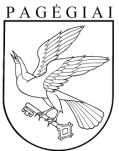 Pagėgių savivaldybės tarybasprendimasDĖL SOCIALINIŲ IŠMOKŲ TEIKIMO IR PANAUDOJIMO NEPINIGINE FORMA TVARKOS APRAŠO PATVIRTINIMO2018 m. rugsėjo 7 d. Nr. T1-140Pagėgiai             Vadovaudamasi Lietuvos Respublikos vietos savivaldos įstatymo (Žin., 1994, Nr. 55-1049; 2008, Nr. 113-4290) 16 straipsnio 2 dalies 18 punktu, Lietuvos Respublikos Vyriausybės 2002 m. lapkričio 19 d. nutarimo Nr. 1798 ,,Dėl nuomos mokesčio už valstybinę žemę“ (Žin., 2008, Nr.107-4097) 1 punkto 1.4  ir 1.8 papunkčiais, Pagėgių savivaldybės taryba  n u s p r e n d ž i a:	1. Nustatyti valstybinės žemės, išnuomojamos (išnuomotos) ne aukciono būdu, nuomos mokesčio tarifą 2011 metams pagal tikslinę žemės naudojimo paskirtį:	1.1. žemės ūkio paskirties žemė – 1,5 procento žemės vertės;	1.2. kita žemė (individualiems namams/statiniams statyti ir eksploatuoti) pagal verčių zonas:	29.1. zonoje – 0,5 procento žemės vertės;	29.2. zonoje – 0,5 procento žemės vertės;	29.3. zonoje – 1,0 procento žemės vertės;	29.4. zonoje – 1,8 procento žemės vertės;	29.5. zonoje – 2,0 procento žemės vertės.	1.3. kita (komercinės paskirties ir kt. žemė) ─  4 procentai žemės vertės.	1.4. kita (pramonės ir sandėliavimo)  žemė ─  4 procentai žemės  vertės.             2. Nustatyti valstybinės žemės nuomos mokesčiu neapmokestinamus žemės sklypų dydžius asmenims, kuriems nustatytas 0-40 procentų darbingumo lygis (iki 2007 m. birželio 30 d. – I ir II grupės invalidams), senatvės pensininkams ir nepilnamečiams vaikams, jei jų šeimose apmokestinamojo laikotarpio pradžioje nėra darbingų asmenų (išskyrus mokymo įstaigų dieninių skyrių moksleivius ir studentus):	2.1. miestų teritorijoje – 0,05 ha;	2.2. kaimo vietovėje – 1,00 ha. 	3. Sprendimo 2 punkte nustatytos mokesčio lengvatos už nuomojamą valstybinę žemę taikomos asmenims, neturintiems šio mokesčio įsiskolinimo. 	4. Apie šį sprendimą oficialiai paskelbti laikraštyje „Pamarys“ ir Pagėgių savivaldybės interneto puslapyje www.pagegiai.lt  .SUDERINTA:Administracijos direktorius		                    			 Vaidas BendaravičiusBendrojo ir juridinio skyriaus vyriausioji specialistė			 Adelija Truškauskienė			                                            	             Kalbos ir archyvo tvarkytoja                                        	             Laimutė MickevičienėRuošė Dalija Irena Einikienė,vyriausioji ekonomistė		Pagėgių savivaldybės tarybasprendimasDĖL Piniginės socialinės paramos teikimo asmenims, patyrusiems socialinę riziką, tvarkos aprašo patvirtinimo2013 m. gruodžio 19 d. Nr. T-243PagėgiaiPiniginės socialinės paramos išmokos rūšisIšmokos gavimo dataGautos išmokos dydis, LtIšmokų panaudojimas, LtIšmokų panaudojimas, LtIšmokų panaudojimas, LtLikutis pabaigai LtPiniginės socialinės paramos išmokos rūšisIšmokos gavimo dataGautos išmokos dydis, LtIš viso, LtIš jų išmokėta grynais   Išmokėta pavedimais, čekiais ir kt.Likutis pabaigai LtSocialines paslaugas teikiantissocialinis darbuotojas:                                                                 ___________________________________                                                                                                 (vardas, pavardė, parašas)Piniginės socialinės paramos gavėjas:     ___________________________________                                                                                                 (vardas, pavardė, parašas)Tvirtina:Seniūnijos seniūnas ar  Socialinių paslaugų įstaigos vadovas:  ___________________________________                                                                                                 (vardas, pavardė, parašas)